МИНИСТЕРСТВО НАУКИ И ВЫСШЕГО ОБРАЗОВАНИЯ РОССИЙСКОЙ ФЕДЕРАЦИИФедеральное государственное бюджетное образовательное учреждениевысшего образования «КУБАНСКИЙ ГОСУДАРСТВЕННЫЙ УНИВЕРСИТЕТ»(ФГБОУ ВО «КубГУ»)Кафедра математического моделированияКУРСОВАЯ РАБОТАРАЗРАБОТКА БАЗЫ ДАННЫХ ТЕЛЕКОММУНИКАЦИОННОЙ КОМПАНИИ. ПОСТРОЕНИЕ ЗАПРОСОВ ДЛЯ РАСЧЕТА СТОИМОСТИ ЗВОНКОВ И СООБЩЕНИЙРаботу выполнила 	 А.А.Вараксина	(подпись, дата)	(инициалы, фамилия)Факультет 	Экономический	 курс 	2	 Направление 	38.03.05  Бизнес-информатика	Научный руководитель,доцент, канд. физ.-мат наук 	 М.С.Капустин	(подпись, дата)	(инициалы, фамилия)Нормоконтролердоцент, канд. физ.-мат наук 	 М.С.Капустин	(подпись, дата)	(инициалы, фамилия)Краснодар 2018РЕФЕРАТКурсовая работа с.29, 12 таблиц, 4 источника ,2 приложения.МОДЕЛЬ ДАННЫХ, ORACLE SQL DEVELOPER DATA MODELER, БАЗА ДАННЫХ, СУБД ORACLE DATABASE, ORACLE APPLICATION EXPRESS, SQL ЗАПРОС.Объектом исследования является телекоммуникационная компания.Цель работы:построение модели данных телекоммуникационной компании;разработка базы данных в Oracle Application Express.Моделирование данных проводилось в Oracle SQL Developer Data Modeler, а разработка базы данных в среде Oracle Application Express.Результаты работы могут быть использованы для автоматизации деятельности телекоммуникационной компании.СОДЕРЖАНИЕВВЕДЕНИЕ	41	Страничное описание	52	Моделирование данных	73	Добавление данных	94	Построение запросов в Oracle Application Express	14СПИСОК ИСПОЛЬЗОВАННЫХ ИСТОЧНИКОВ	16ПРИЛОЖЕНИЕ А	17ПРИЛОЖЕНИЕ Б	21ВВЕДЕНИЕАвтоматизация деятельности предприятия, во-первых, позволяет эффективно управлять предприятием в целом. Благодаря автоматизации заметно снижается количество ошибок, которые делают в процессе работы сотрудники предприятия. Потому, автоматизация полностью исключает ошибки человеческого фактора. Во-вторых, автоматизация деятельности предприятия существенно снижает вероятность потерь, минимизирует риски, экономит трудовые ресурсы. Автоматизация устраняет проблемы лишних трудозатрат, экономит время на ручной учет и формирование документации.Обязательным элементом автоматизации деятельности предприятия является база данных. Моделирование данных – основной этап в процессе автоматизации деятельности предприятия. Курсовая работа посвящена моделированию данных телекоммуникационной компании и разработке базы данных в Oracle Application Express.Страничное описаниеТелекоммуникационная компания предоставляет своим клиентам полный перечень услуг по обеспечению мобильной связью.  Для начала сотрудничества с телекоммуникационной компанией необходимо: заключить договор на получение индивидуального телефонного номера, привязанного к абонентской СИМ-карте. Это осуществляется путем предоставления клиентом собственных личных данных.  База данных телекоммуникационной компании содержит персональные данные всех клиентов, данные о телефонных номерах и подключенных к ним тарифах, а именно  стоимости исходящего/входящего звонка за единицу времени, а также данные о звонках, такие как коды звонков, номера телефонов абонентов совершающих и принимающих звонки, время звонка, и его продолжительность. Одной из услуг, предоставляемой оператором телекоммуникационной компании, является отправка и получение текстовых сообщений. Операторская база данных для предоставления такой услуги содержит: данные абонентов, их номера, время отправки и текст отправляемого сообщения. Очевидно, что основной целью работы телекоммуникационной компании является получение прибыли, для этого необходим расчёт количества используемых абонентом услуг в соответствии с тарифом абонента. Тариф содержит всю информацию необходимую для подсчёта задолженности абонента, а именно стоимость исходящего звонка, стоимость входящего звонка за секунду, стоимость смс-сообщения, дополнительные услуги, если такие имеются. Тарифы варьируются по цене в зависимости от пакета, подключенных операторских услуг.  Списание средств с баланса происходит в соответствии со стоимостью услуги для данного тарифа после разговора, отправки смс и прочего. Мобильный оператор может иметь несколько мобильных кодов, записанных непосредственно в номере. Для определения кода оператора, требуется вывести все номера по этому коду и потом найти тот самый код.Данная база данных будет удобна для определения баланса клиента телекоммуникационной компании в любое время, так списание средств происходит непосредственно после осуществления звонка или отправки сообщения.Моделирование данныхМоделирование данных проводилось с использованием пакета Oracle SQL Developer Data Modeler [1]. Логическая модель данных, построенная на основе страничного описания, представлена на рисунке 1.Рисунок 1 – Логическая модель данных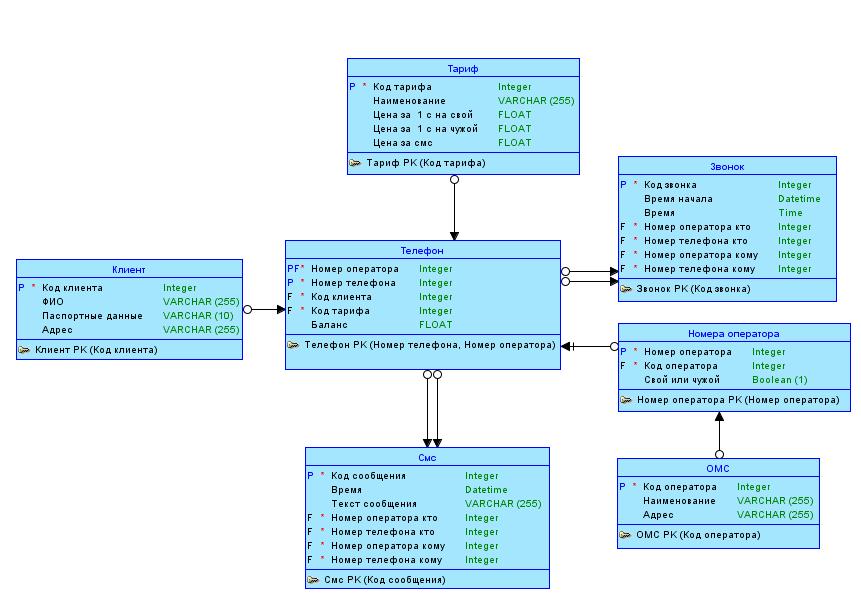 На рисунке 2 представлена физическая модель данных после выполнения нормализации до 3НФ [2].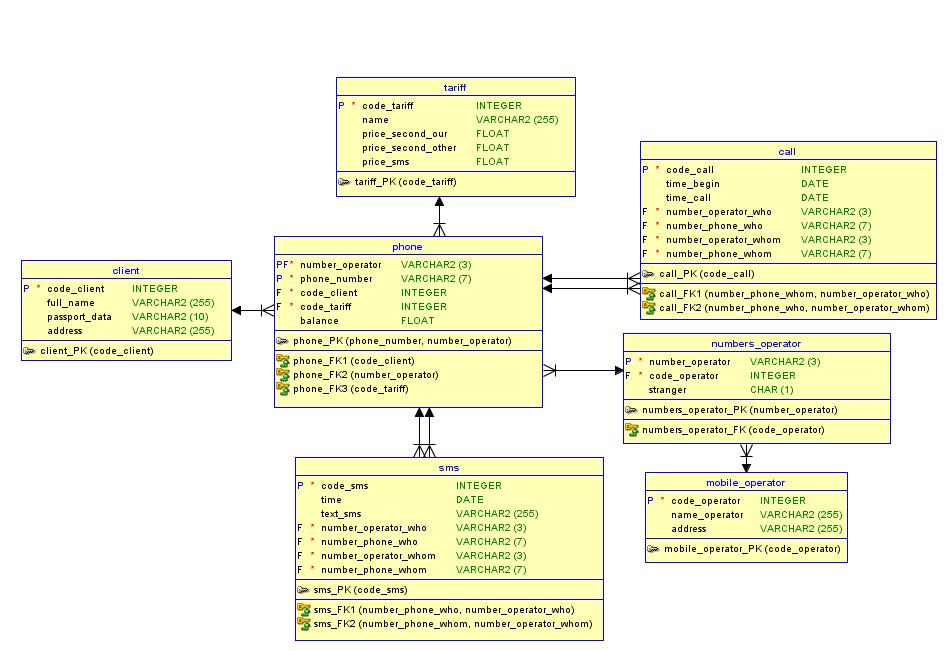 Рисунок 2 – Физическая модель данныхДобавление данныхНа основе полученной физической модели сгенерирован DDL-скрипт для создания соответствующих объектов базы данных. В рамках данной курсовой работы использовалась СУБД Oracle Database 11g Express Edition [4]. Сгенерированный на основе представленной модели DDL-скрипт представлен в приложении А.DDL-скрипт с заполнением данных представлен в приложении Б. Результат заполнения таблиц представлен на рисунках 3−9. Для расчета стоимости звонков и сообщений клиента воспользуемся данными из таблиц TARIFF, SMS, CALL. 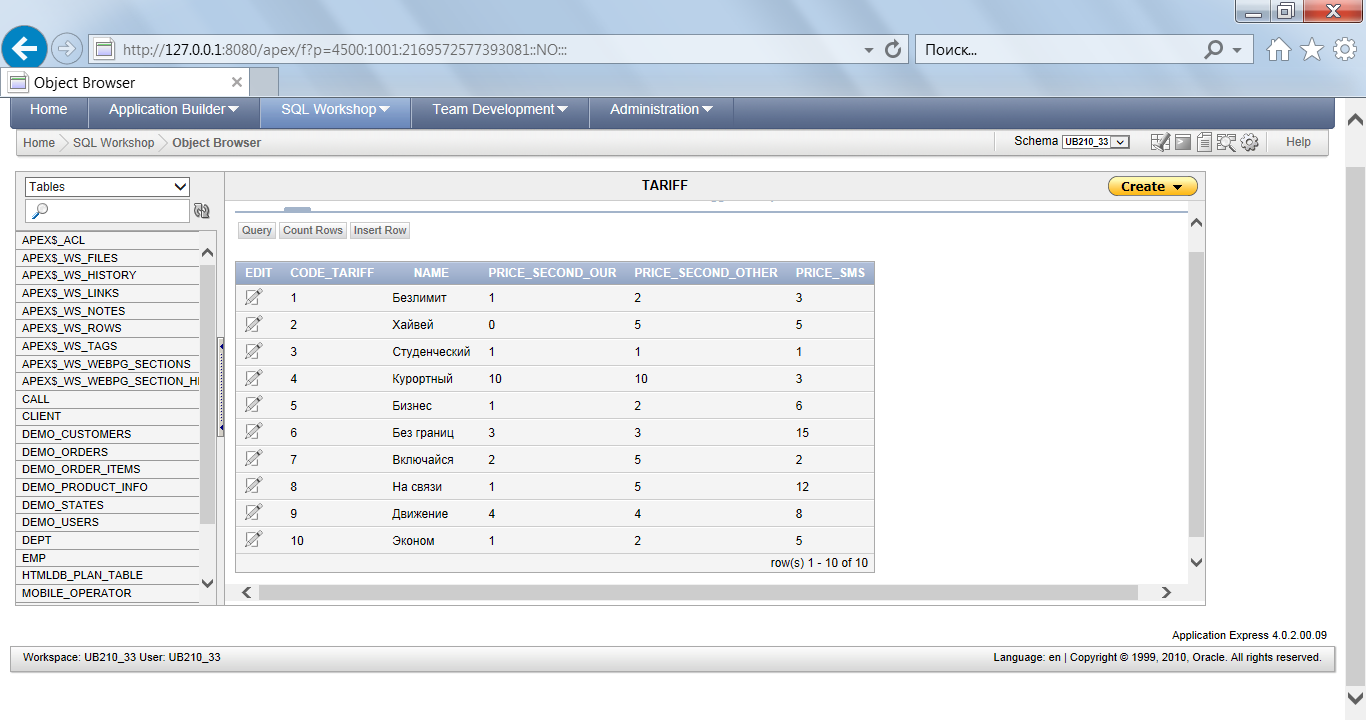 Рисунок 3 – Заполненная таблица TARIFF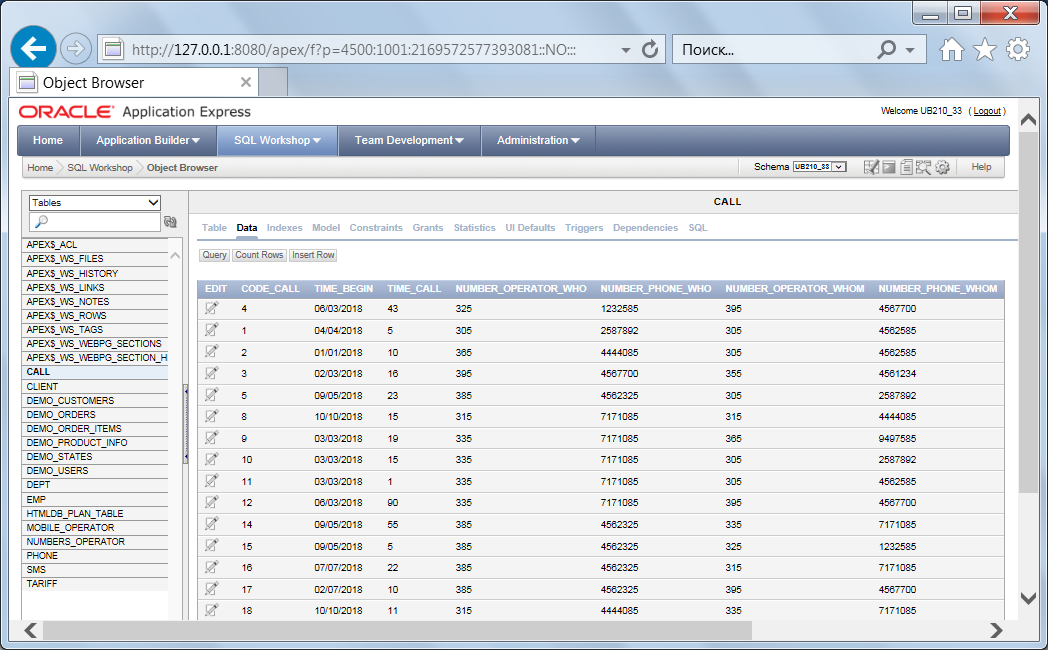 Рисунок 4 – Заполненная таблица CALL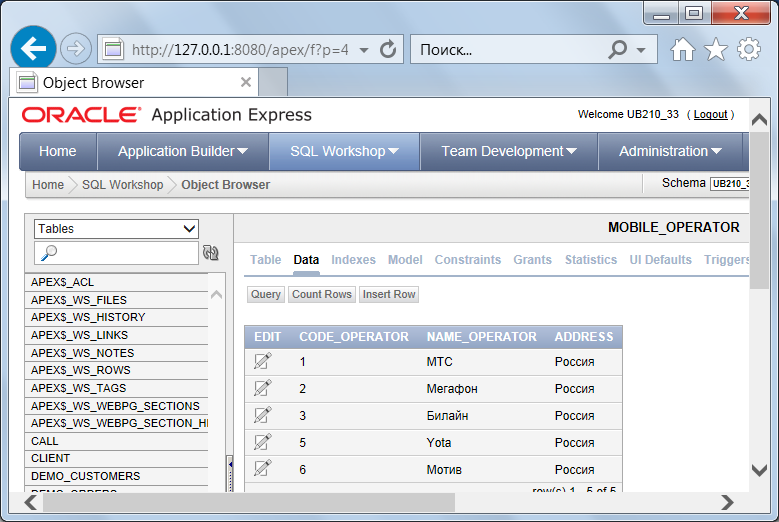 Рисунок 5 − Заполненная таблица MOBILE_OPERATOR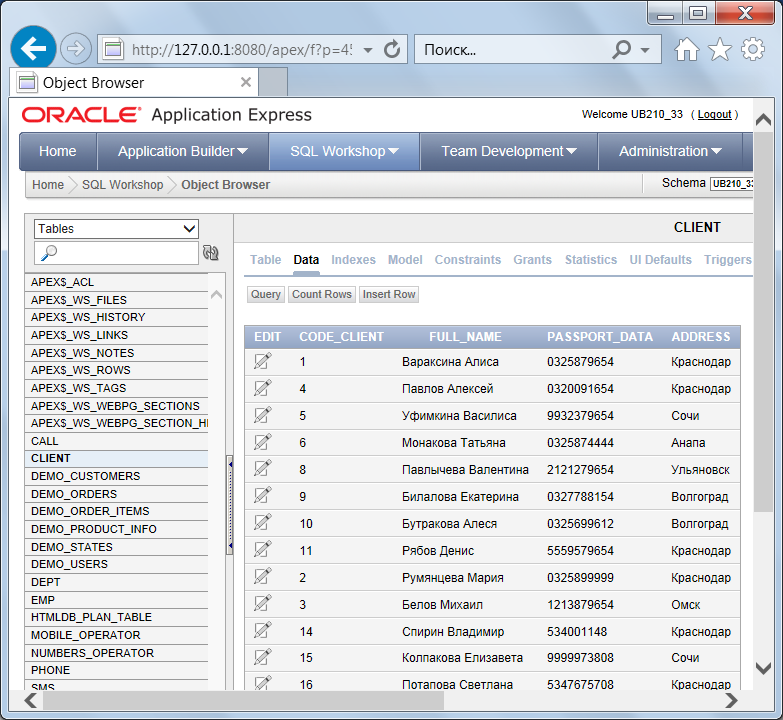 Рисунок 6 – Заполненная таблица CLIENT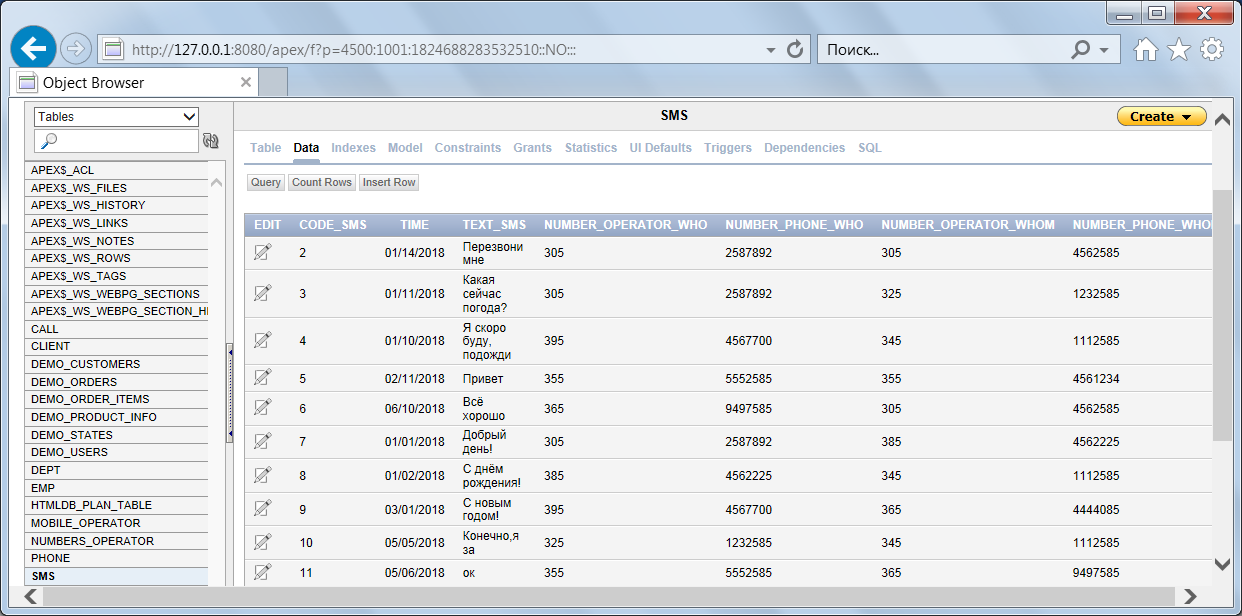 Рисунок 7 – Заполненная таблица SMS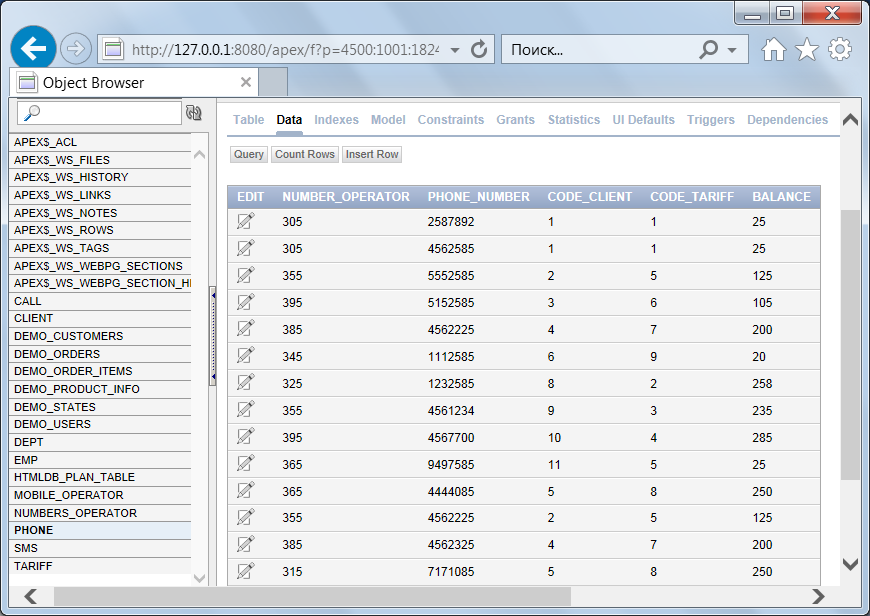 Рисунок 8– Заполненная таблица PHONE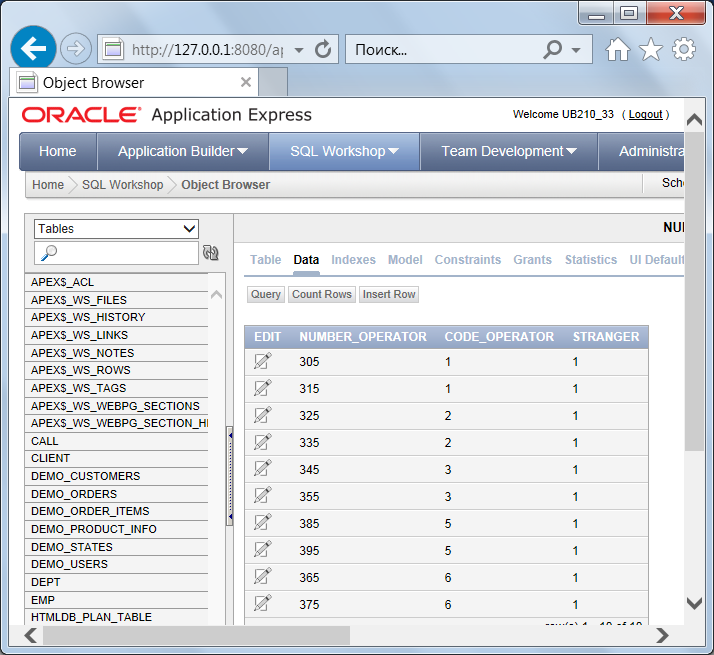 Рисунок 9 – Заполненная таблица NUMBERS_OPERATORSПостроение запросов в Oracle Application ExpressДля реализации запроса расчета стоимости звонков и сообщений были использованы таблицы CALL, TARIFF, SMS. На рисунке 10 представлен  расчет стоимости всех исходящих звонков для определенного номера (в данном случае number_phone_who=1232585, code_tariff=2, number_operator_who=325). Таким образом, стоимость всех исходящих звонков абонента с номером 8-(325)-123-25-85 составляет 470 руб.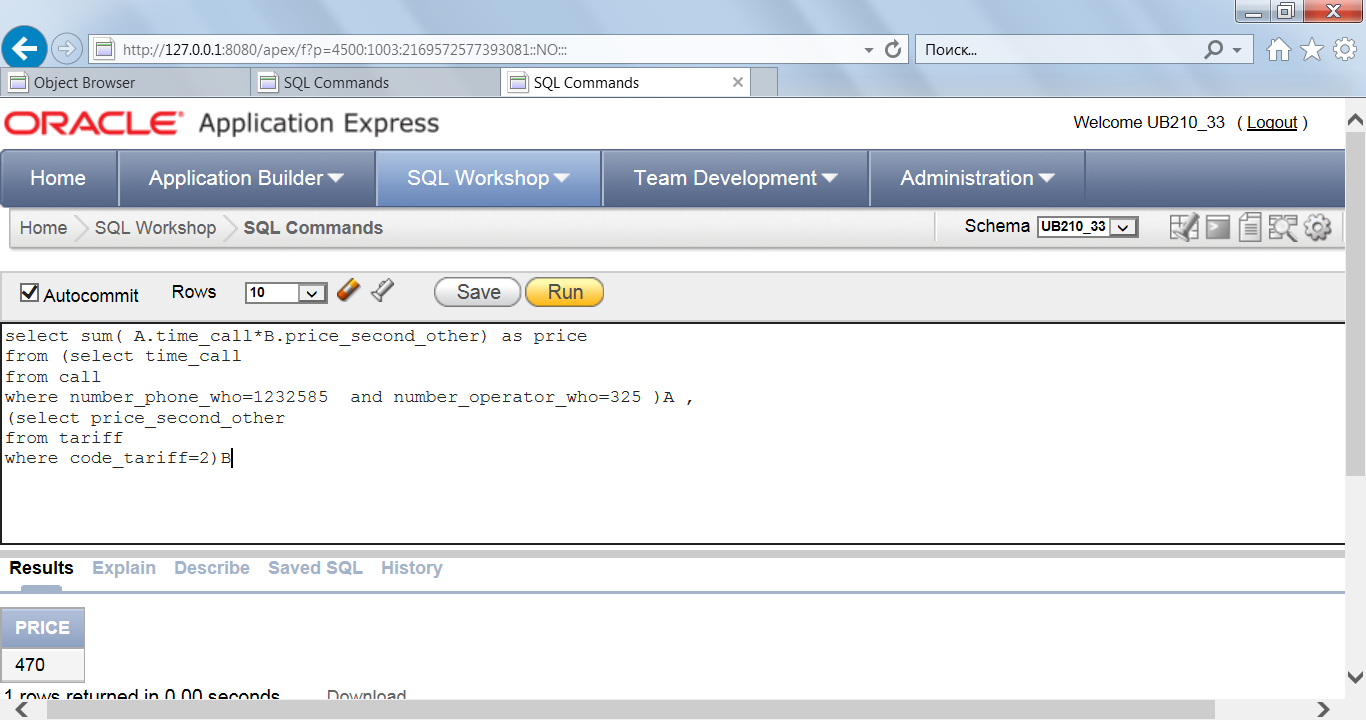 Рисунок 10 – Расчет стоимости исходящих звонковНа рисунке 11 представлен расчет стоимости за все входящие звонки определенного абонента, например, number_phone_whom = 4444085, code_tariff= 8, number_operator_whom=365. Стоимость всех входящих звонков абонента с номером 8-(365)-444-40-85 составила 47 руб.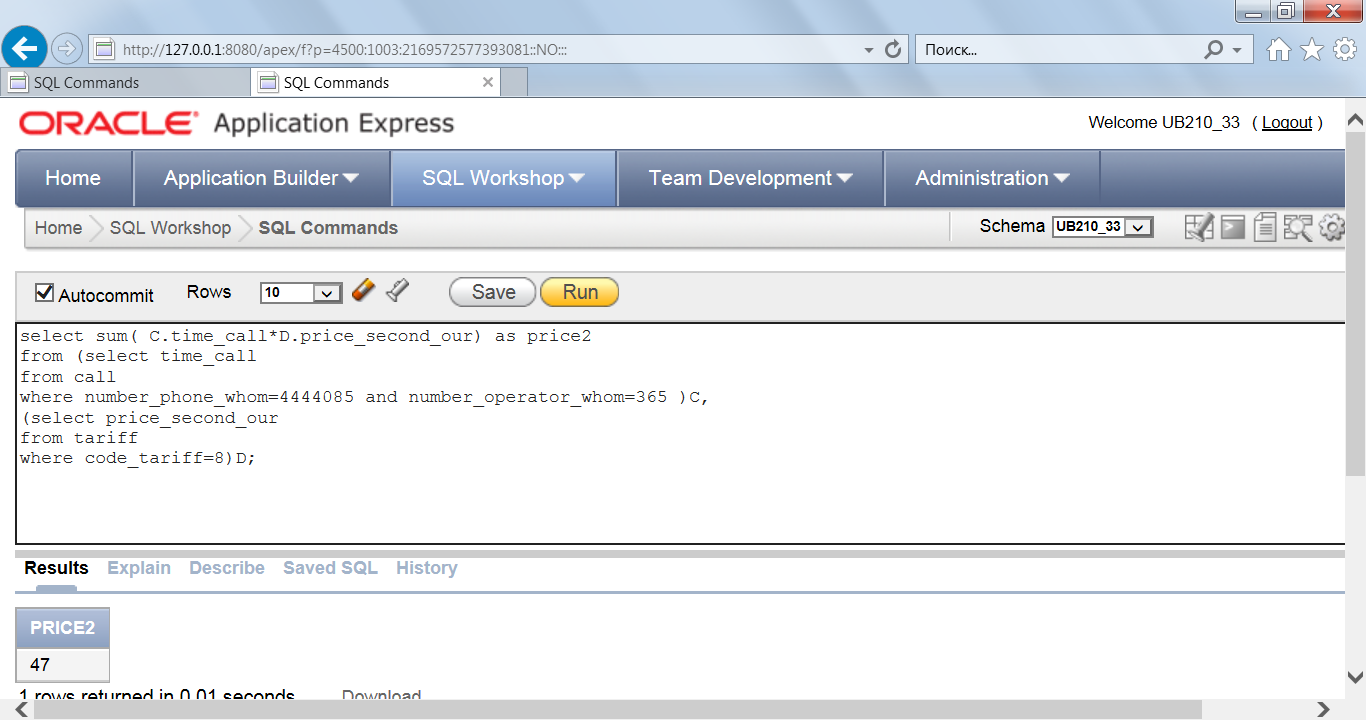 Рисунок 11− Расчет стоимости входящих звонковНа рисунке 12 представлен расчет стоимости за все отправленные абонентом сообщения в соответствии с его тарифом, например, number_phone_who = 1232585, number_operator_who=325, code_tariff= 2. Стоимость всех отправленных cмс абонента с номером 8-(325)-123-25-85 будет равна 5 руб. 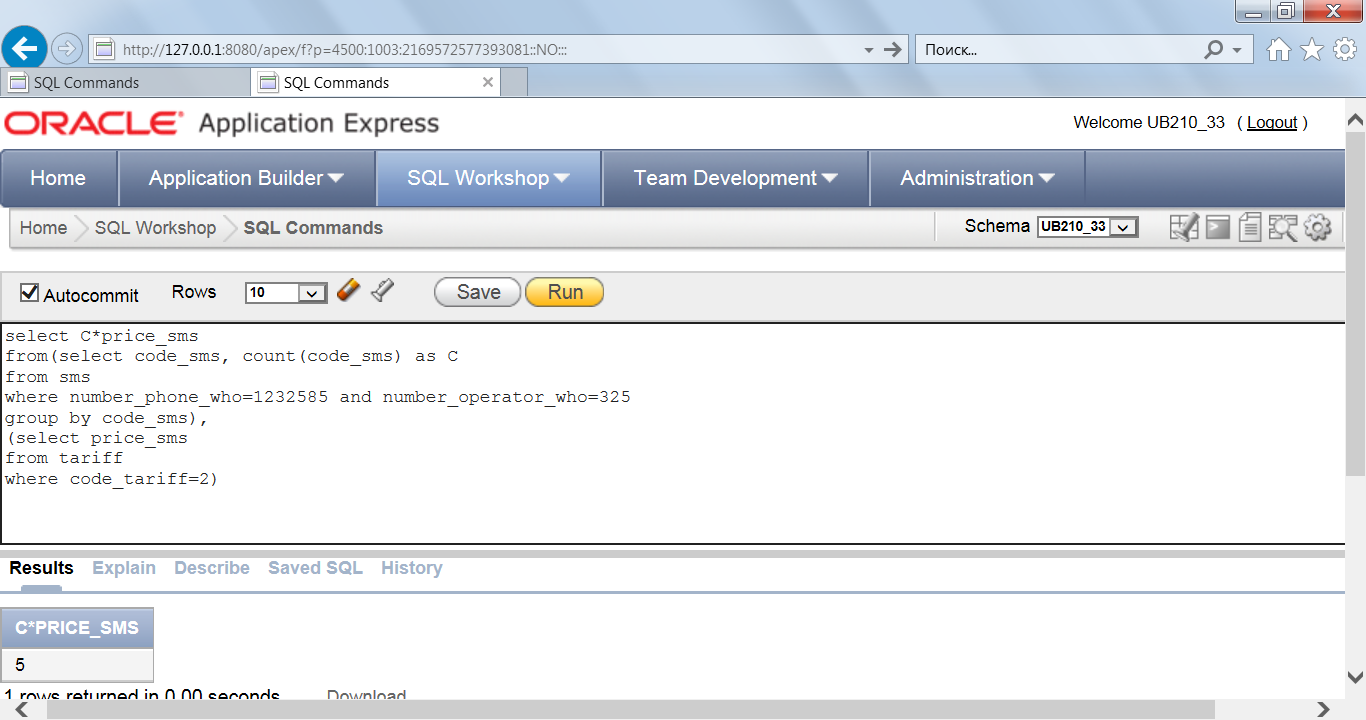 Рисунок 12−Расчет стоимости сообщенийСПИСОК ИСПОЛЬЗОВАННЫХ ИСТОЧНИКОВOracle SQL Developer Data Modeler Documentation URL: http://docs.oracle.com/database/sql-developer-data-modeler-4.2/index.html (дата обращения: 26.04.2018)Хомоненко, А. Д. Базы данных: Учебник для вузов / А. Д. Хомоненко, В. М. Цыганков, М. Г. Мальцев; Под ред. А. Д. Хомоненко. – 3-е изд., доп. и перераб. – СПб. : КОРОНА-Век, 2009. – 736 с.SQL.ru – все про SQL, базы данных, программирование и разработку информационных систем. URL: http://sql.ru (дата обращения: 26.04.2018). Oracle Application Express URL: https://apex.oracle.com/en/ (дата обращения: 26.04.2018)ПРИЛОЖЕНИЕ АCREATE TABLE CALL  (
    code_call            INTEGER NOT NULL ,
      time_begin         DATE,
    time_call            NUMBER ,
    number_operator_who  VARCHAR2 (3) NOT NULL ,
    number_phone_who     VARCHAR2 (7) NOT NULL ,
    number_operator_whom VARCHAR2 (3) NOT NULL ,
    number_phone_whom    VARCHAR2 (7) NOT NULL
  ) ;
ALTER TABLE CALL ADD CONSTRAINT call_PK PRIMARY KEY ( code_call ) ;
CREATE TABLE client
  (
    code_client   INTEGER NOT NULL ,
    full_name     VARCHAR2 (255) ,
    passport_data VARCHAR2 (10) ,
    address       VARCHAR2 (255)
  ) ;
ALTER TABLE client ADD CONSTRAINT client_PK PRIMARY KEY ( code_client ) ;
CREATE TABLE mobile_operator
  (
    code_operator INTEGER NOT NULL ,
    name_operator VARCHAR2 (255) ,
    address       VARCHAR2 (255)
  ) ;
ALTER TABLE mobile_operator ADD CONSTRAINT mobile_operator_PK PRIMARY KEY ( code_operator ) ;


CREATE TABLE numbers_operator
  (
    number_operator VARCHAR2 (3) NOT NULL ,
    code_operator   INTEGER NOT NULL ,
    stranger        CHAR (1)
  ) ;
ALTER TABLE numbers_operator ADD CONSTRAINT numbers_operator_PK PRIMARY KEY ( number_operator ) ;
CREATE TABLE phone
  (
    number_operator VARCHAR2 (3) NOT NULL ,
    phone_number    VARCHAR2 (7) NOT NULL ,
    code_client     INTEGER NOT NULL ,
    code_tariff     INTEGER NOT NULL ,
    balance FLOAT
  ) ;
ALTER TABLE phone ADD CONSTRAINT phone_PK PRIMARY KEY ( phone_number, number_operator ) ;


CREATE TABLE sms
  (
    code_sms             INTEGER NOT NULL ,
    TIME                 DATE ,
    text_sms             VARCHAR2 (255) ,
    number_operator_who  VARCHAR2 (3) NOT NULL ,
    number_phone_who     VARCHAR2 (7) NOT NULL ,
    number_operator_whom VARCHAR2 (3) NOT NULL ,
    number_phone_whom    VARCHAR2 (7) NOT NULL
  ) ;
ALTER TABLE sms ADD CONSTRAINT sms_PK PRIMARY KEY ( code_sms ) ;


CREATE TABLE tariff
  (
    code_tariff INTEGER NOT NULL ,
    name        VARCHAR2 (255) ,
    price_second_our FLOAT ,
    price_second_other FLOAT ,
    price_sms FLOAT
  ) ;
ALTER TABLE tariff ADD CONSTRAINT tariff_PK PRIMARY KEY ( code_tariff ) ;


ALTER TABLE CALL ADD CONSTRAINT call_FK1 FOREIGN KEY ( number_phone_whom, number_operator_whom ) REFERENCES phone ( phone_number, number_operator ) ;

ALTER TABLE CALL ADD CONSTRAINT call_FK2 FOREIGN KEY ( number_phone_who, number_operator_who ) REFERENCES phone ( phone_number, number_operator ) ;

ALTER TABLE numbers_operator ADD CONSTRAINT numbers_operator_FK FOREIGN KEY ( code_operator ) REFERENCES mobile_operator ( code_operator ) ;

ALTER TABLE phone ADD CONSTRAINT phone_FK1 FOREIGN KEY ( code_client ) REFERENCES client ( code_client ) ;

ALTER TABLE phone ADD CONSTRAINT phone_FK2 FOREIGN KEY ( number_operator ) REFERENCES numbers_operator ( number_operator ) ;

ALTER TABLE phone ADD CONSTRAINT phone_FK3 FOREIGN KEY ( code_tariff ) REFERENCES tariff ( code_tariff ) ;

ALTER TABLE sms ADD CONSTRAINT sms_FK1 FOREIGN KEY ( number_phone_who, number_operator_who ) REFERENCES phone ( phone_number, number_operator ) ;

ALTER TABLE sms ADD CONSTRAINT sms_FK2 FOREIGN KEY ( number_phone_whom, number_operator_whom ) REFERENCES phone ( phone_number, number_operator ) ;ПРИЛОЖЕНИЕ Бinsert into CLIENT (CODE_CLIENT, FULL_NAME, PASSPORT_DATA, ADDRESS) values (1, 'Вараксина Алиса','0325879654', 'Краснодар'); 
insert into CLIENT (CODE_CLIENT, FULL_NAME, PASSPORT_DATA, ADDRESS) values (2, 'Румянцева Мария','0325899999', 'Краснодар'); 
insert into CLIENT (CODE_CLIENT, FULL_NAME, PASSPORT_DATA, ADDRESS) values (3, 'Белов Михаил','1213879654', 'Омск'); 
insert into CLIENT (CODE_CLIENT, FULL_NAME, PASSPORT_DATA, ADDRESS) values (4, 'Павлов Алексей','0320091654', 'Краснодар');
insert into CLIENT (CODE_CLIENT, FULL_NAME, PASSPORT_DATA, ADDRESS) values (5, 'Уфимкина Василиса','9932379654', 'Сочи'); 
insert into CLIENT (CODE_CLIENT, FULL_NAME, PASSPORT_DATA, ADDRESS) values (6, 'Монакова Татьяна','0325874444', 'Анапа'); 
insert into CLIENT (CODE_CLIENT, FULL_NAME, PASSPORT_DATA, ADDRESS) values (7 'Трегубова Нина','1111879654', 'Геленджик'); 
insert into CLIENT (CODE_CLIENT, FULL_NAME, PASSPORT_DATA, ADDRESS) values (8, 'Павлычева Валентина','2121279654', 'Ульяновск');
insert into CLIENT (CODE_CLIENT, FULL_NAME, PASSPORT_DATA, ADDRESS) values (9, 'Билалова Екатерина','0327788154', 'Волгоград');
insert into CLIENT (CODE_CLIENT, FULL_NAME, PASSPORT_DATA, ADDRESS) values (10, 'Бутракова Алеся','0325699612', 'Волгоград');
insert into CLIENT (CODE_CLIENT, FULL_NAME, PASSPORT_DATA, ADDRESS) values (11, 'Рябов Денис','5559579654', 'Краснодар'); 
insert into CLIENT (CODE_CLIENT, FULL_NAME, PASSPORT_DATA, ADDRESS) values (12, 'Дмитриев Дмитрий','5559533808', 'Краснодар');
insert into CLIENT (CODE_CLIENT, FULL_NAME, PASSPORT_DATA, ADDRESS) values (13, 'Ожегова Александра','5345673808', 'Сочи');
insert into CLIENT (CODE_CLIENT, FULL_NAME, PASSPORT_DATA, ADDRESS) values (14, 'Спирин Владимир','534001148', 'Краснодар');
insert into CLIENT (CODE_CLIENT, FULL_NAME, PASSPORT_DATA, ADDRESS) values (15, 'Колпакова Елизавета','9999973808', 'Сочи');
insert into CLIENT (CODE_CLIENT, FULL_NAME, PASSPORT_DATA, ADDRESS) values (16, 'Потапова Светлана','5347675708', 'Краснодар');
insert into CLIENT (CODE_CLIENT, FULL_NAME, PASSPORT_DATA, ADDRESS) values (17, 'Петров Петр','5909878908', 'Краснодар');
insert into CLIENT (CODE_CLIENT, FULL_NAME, PASSPORT_DATA, ADDRESS) values (18, 'Куликов Олег','1233214808', 'Краснодар');
insert into CLIENT (CODE_CLIENT, FULL_NAME, PASSPORT_DATA, ADDRESS) values (19, 'Цыплакова Евгения','0534777762', 'Сочи');
insert into CLIENT (CODE_CLIENT, FULL_NAME, PASSPORT_DATA, ADDRESS) values (20, 'Онищенко Артем','5599888008', 'Краснодар');
insert into PHONE (PHONE_NUMBER, NUMBER_OPERATOR, CODE_CLIENT, CODE_TARIFF, BALANCE) values ('4562225', '355', '2', '5', '125');
insert into PHONE (PHONE_NUMBER, NUMBER_OPERATOR, CODE_CLIENT, CODE_TARIFF, BALANCE) values ('5152585', '395', '3', '6', '105');
insert into PHONE (PHONE_NUMBER, NUMBER_OPERATOR, CODE_CLIENT, CODE_TARIFF, BALANCE) values ('4562325', '385', '4', '7', '200');
insert into PHONE (PHONE_NUMBER, NUMBER_OPERATOR, CODE_CLIENT, CODE_TARIFF, BALANCE) values ('1112585', '345', '6', '9', '20');
insert into PHONE (PHONE_NUMBER, NUMBER_OPERATOR, CODE_CLIENT, CODE_TARIFF, BALANCE) values ('4598975', '375', '7', '1', '500');
insert into PHONE (PHONE_NUMBER, NUMBER_OPERATOR, CODE_CLIENT, CODE_TARIFF, BALANCE) values ('1232585', '325', '8', '2', '258'); 
insert into PHONE (PHONE_NUMBER, NUMBER_OPERATOR, CODE_CLIENT, CODE_TARIFF, BALANCE) values ('4561234', '355', '9', '3', '235');
insert into PHONE (PHONE_NUMBER, NUMBER_OPERATOR, CODE_CLIENT, CODE_TARIFF, BALANCE) values ('4567700', '395', '10', '4', '285');
insert into PHONE (PHONE_NUMBER, NUMBER_OPERATOR, CODE_CLIENT, CODE_TARIFF, BALANCE) values ('9497585', '365', '11', '5', '25'); 
insert into PHONE (PHONE_NUMBER, NUMBER_OPERATOR, CODE_CLIENT, CODE_TARIFF, BALANCE) values ('4444085', '315', '5', '8', '109');
insert into PHONE (PHONE_NUMBER, NUMBER_OPERATOR, CODE_CLIENT, CODE_TARIFF, BALANCE) values ('7171085', '335', '12', '10', '50');
insert into PHONE (PHONE_NUMBER, NUMBER_OPERATOR, CODE_CLIENT, CODE_TARIFF, BALANCE) values ('6666085', '395', '13', '10', '100');   
 insert into CALL (CODE_CALL, TIME_BEGIN, TIME_CALL, NUMBER_OPERATOR_WHO, NUMBER_PHONE_WHO, NUMBER_OPERATOR_WHOM, NUMBER_PHONE_WHOM) values (1, '04/04/2018', '5', '305', '2587892','305', '4562585');
insert into CALL (CODE_CALL, TIME_BEGIN, TIME_CALL, NUMBER_OPERATOR_WHO, NUMBER_PHONE_WHO, NUMBER_OPERATOR_WHOM, NUMBER_PHONE_WHOM) values (2, '01/01/2018', '10', '365', '4444085','305', '4562585');
insert into CALL (CODE_CALL, TIME_BEGIN, TIME_CALL, NUMBER_OPERATOR_WHO, NUMBER_PHONE_WHO, NUMBER_OPERATOR_WHOM, NUMBER_PHONE_WHOM) values (3, '02/03/2018', '16', '395', '4567700','355', '4561234');
insert into CALL (CODE_CALL, TIME_BEGIN, TIME_CALL, NUMBER_OPERATOR_WHO, NUMBER_PHONE_WHO, NUMBER_OPERATOR_WHOM, NUMBER_PHONE_WHOM) values (4, '06/03/2018', '43', '325', '1232585','395', '4567700');
insert into CALL (CODE_CALL, TIME_BEGIN, TIME_CALL, NUMBER_OPERATOR_WHO, NUMBER_PHONE_WHO, NUMBER_OPERATOR_WHOM, NUMBER_PHONE_WHOM) values (5, '09/05/2018', '23', '385', '4562325','305', '2587892');
insert into CALL (CODE_CALL, TIME_BEGIN, TIME_CALL, NUMBER_OPERATOR_WHO, NUMBER_PHONE_WHO, NUMBER_OPERATOR_WHOM, NUMBER_PHONE_WHOM) values (6, '12/12/2018', '34', '355', '4562225','375', '4598975');
insert into CALL (CODE_CALL, TIME_BEGIN, TIME_CALL, NUMBER_OPERATOR_WHO, NUMBER_PHONE_WHO, NUMBER_OPERATOR_WHOM, NUMBER_PHONE_WHOM) values (7, '11/05/2018', '8', '335', '4562225','305', '2587892');
insert into CALL (CODE_CALL, TIME_BEGIN, TIME_CALL, NUMBER_OPERATOR_WHO, NUMBER_PHONE_WHO, NUMBER_OPERATOR_WHOM, NUMBER_PHONE_WHOM) values (8, '10/10/2018', '15', '315', '7171085','315', '4444085');
insert into CALL (CODE_CALL, TIME_BEGIN, TIME_CALL, NUMBER_OPERATOR_WHO, NUMBER_PHONE_WHO, NUMBER_OPERATOR_WHOM, NUMBER_PHONE_WHOM) values (9, '03/03/2018', '19', '335', '7171085','365', '9497585');
insert into CALL (CODE_CALL, TIME_BEGIN, TIME_CALL, NUMBER_OPERATOR_WHO, NUMBER_PHONE_WHO, NUMBER_OPERATOR_WHOM, NUMBER_PHONE_WHOM) values (10, '03/03/2018', '15', '335', '7171085','305', '2587892');
insert into CALL (CODE_CALL, TIME_BEGIN, TIME_CALL, NUMBER_OPERATOR_WHO, NUMBER_PHONE_WHO, NUMBER_OPERATOR_WHOM, NUMBER_PHONE_WHOM) values (11, '03/03/2018', '1', '335', '7171085','305', '4562585');
insert into CALL (CODE_CALL, TIME_BEGIN, TIME_CALL, NUMBER_OPERATOR_WHO, NUMBER_PHONE_WHO, NUMBER_OPERATOR_WHOM, NUMBER_PHONE_WHOM) values (12, '06/03/2018', '90', '335', '7171085','395', '4567700');
insert into CALL (CODE_CALL, TIME_BEGIN, TIME_CALL, NUMBER_OPERATOR_WHO, NUMBER_PHONE_WHO, NUMBER_OPERATOR_WHOM, NUMBER_PHONE_WHOM) values (13, '04/03/2018', '3', '335', '7171085','375', '4598975');
insert into CALL (CODE_CALL, TIME_BEGIN, TIME_CALL, NUMBER_OPERATOR_WHO, NUMBER_PHONE_WHO, NUMBER_OPERATOR_WHOM, NUMBER_PHONE_WHOM) values (14, '09/05/2018', '55', '385', '4562325','335', '7171085');
insert into CALL (CODE_CALL, TIME_BEGIN, TIME_CALL, NUMBER_OPERATOR_WHO, NUMBER_PHONE_WHO, NUMBER_OPERATOR_WHOM, NUMBER_PHONE_WHOM) values (15, '09/05/2018', '5', '385', '4562325','325', '1232585');
insert into CALL (CODE_CALL, TIME_BEGIN, TIME_CALL, NUMBER_OPERATOR_WHO, NUMBER_PHONE_WHO, NUMBER_OPERATOR_WHOM, NUMBER_PHONE_WHOM) values (16, '07/07/2018', '22', '385', '4562325','315', '7171085');
insert into CALL (CODE_CALL, TIME_BEGIN, TIME_CALL, NUMBER_OPERATOR_WHO, NUMBER_PHONE_WHO, NUMBER_OPERATOR_WHOM, NUMBER_PHONE_WHOM) values (17, '02/07/2018', '10', '385', '4562325','395', '4567700');
insert into CALL (CODE_CALL, TIME_BEGIN, TIME_CALL, NUMBER_OPERATOR_WHO, NUMBER_PHONE_WHO, NUMBER_OPERATOR_WHOM, NUMBER_PHONE_WHOM) values (18, '10/10/2018', '11', '315', '4444085','335', '7171085');
insert into CALL (CODE_CALL, TIME_BEGIN, TIME_CALL, NUMBER_OPERATOR_WHO, NUMBER_PHONE_WHO, NUMBER_OPERATOR_WHOM, NUMBER_PHONE_WHOM) values (19, '09/10/2018', '4', '315', '7171085','375', '4598975');
insert into CALL (CODE_CALL, TIME_BEGIN, TIME_CALL, NUMBER_OPERATOR_WHO, NUMBER_PHONE_WHO, NUMBER_OPERATOR_WHOM, NUMBER_PHONE_WHOM) values (20, '03/10/2018', '2', '315', '7171085','365', '4444085');
insert into CALL (CODE_CALL, TIME_BEGIN, TIME_CALL, NUMBER_OPERATOR_WHO, NUMBER_PHONE_WHO, NUMBER_OPERATOR_WHOM, NUMBER_PHONE_WHOM) values (21, '06/03/2018', '45', '325', '1232585','365', '4444085');
insert into CALL (CODE_CALL, TIME_BEGIN, TIME_CALL, NUMBER_OPERATOR_WHO, NUMBER_PHONE_WHO, NUMBER_OPERATOR_WHOM, NUMBER_PHONE_WHOM) values (22, '09/03/2018', '7', '325', '1232585','375', '4598975');
insert into CALL (CODE_CALL, TIME_BEGIN, TIME_CALL, NUMBER_OPERATOR_WHO, NUMBER_PHONE_WHO, NUMBER_OPERATOR_WHOM, NUMBER_PHONE_WHOM) values (23, '09/01/2018', '6', '325', '1232585','355', '4561234');
insert into CALL (CODE_CALL, TIME_BEGIN, TIME_CALL, NUMBER_OPERATOR_WHO, NUMBER_PHONE_WHO, NUMBER_OPERATOR_WHOM, NUMBER_PHONE_WHOM) values (24, '08/03/2018', '17', '395', '4567700','315', '7171085');
insert into CALL (CODE_CALL, TIME_BEGIN, TIME_CALL, NUMBER_OPERATOR_WHO, NUMBER_PHONE_WHO, NUMBER_OPERATOR_WHOM, NUMBER_PHONE_WHOM) values (25, '03/03/2018', '8', '395', '4567700','335', '7171085');
insert into SMS (CODE_SMS, TIME, TEXT_SMS, NUMBER_OPERATOR_WHO, NUMBER_PHONE_WHO, NUMBER_OPERATOR_WHOM, NUMBER_PHONE_WHOM) values (2, '01.14.2018','Перезвони мне', '305', '2587892', '305', '4562585');
insert into SMS (CODE_SMS, TIME, TEXT_SMS, NUMBER_OPERATOR_WHO, NUMBER_PHONE_WHO, NUMBER_OPERATOR_WHOM, NUMBER_PHONE_WHOM) values (3, '01.11.2018','Какая сейчас погода?', '305', '2587892', '325', '1232585');
insert into SMS (CODE_SMS, TIME, TEXT_SMS, NUMBER_OPERATOR_WHO, NUMBER_PHONE_WHO, NUMBER_OPERATOR_WHOM, NUMBER_PHONE_WHOM) values (4, '01.10.2018','Я скоро буду, подожди', '395', '4567700', '345', '1112585');
insert into SMS (CODE_SMS, TIME, TEXT_SMS, NUMBER_OPERATOR_WHO, NUMBER_PHONE_WHO, NUMBER_OPERATOR_WHOM, NUMBER_PHONE_WHOM) values (5, '02.11.2018','Привет', '355', '5552585', '355', '4561234');
insert into SMS (CODE_SMS, TIME, TEXT_SMS, NUMBER_OPERATOR_WHO, NUMBER_PHONE_WHO, NUMBER_OPERATOR_WHOM, NUMBER_PHONE_WHOM) values (6, '06.10.2018','Всё хорошо', '365', '9497585', '305', '4562585');
insert into SMS (CODE_SMS, TIME, TEXT_SMS, NUMBER_OPERATOR_WHO, NUMBER_PHONE_WHO, NUMBER_OPERATOR_WHOM, NUMBER_PHONE_WHOM) values (7, '01.01.2018','Добрый день!', '305', '2587892', '385', '4562225');
insert into SMS (CODE_SMS, TIME, TEXT_SMS, NUMBER_OPERATOR_WHO, NUMBER_PHONE_WHO, NUMBER_OPERATOR_WHOM, NUMBER_PHONE_WHOM) values (8, '01.02.2018','С днём рождения!', '385', '4562225', '345', '1112585');
insert into SMS (CODE_SMS, TIME, TEXT_SMS, NUMBER_OPERATOR_WHO, NUMBER_PHONE_WHO, NUMBER_OPERATOR_WHOM, NUMBER_PHONE_WHOM) values (9, '03.01.2018','С новым годом!', '395', '4567700', '365', '4444085');
insert into SMS (CODE_SMS, TIME, TEXT_SMS, NUMBER_OPERATOR_WHO, NUMBER_PHONE_WHO, NUMBER_OPERATOR_WHOM, NUMBER_PHONE_WHOM) values (10, '05.05.2018','Конечно,я за', '325', '1232585', '345', '1112585');
insert into SMS (CODE_SMS, TIME, TEXT_SMS, NUMBER_OPERATOR_WHO, NUMBER_PHONE_WHO, NUMBER_OPERATOR_WHOM, NUMBER_PHONE_WHOM) values (11, '05.06.2018','ок', '355', '5552585', '365', '9497585');insert into TARIFF (CODE_TARIFF, NAME, PRICE_SECOND_OUR, PRICE_SECOND_OTHER, PRICE_SMS) values (2, 'Хайвей', '0', '5','5');
insert into TARIFF (CODE_TARIFF, NAME, PRICE_SECOND_OUR, PRICE_SECOND_OTHER, PRICE_SMS) values (3, 'Студенческий', '1', '1','1');
insert into TARIFF (CODE_TARIFF, NAME, PRICE_SECOND_OUR, PRICE_SECOND_OTHER, PRICE_SMS) values (4, 'Курортный', '10', '10','3');
insert into TARIFF (CODE_TARIFF, NAME, PRICE_SECOND_OUR, PRICE_SECOND_OTHER, PRICE_SMS) values (5, 'Бизнес', '1', '2','6');
insert into TARIFF (CODE_TARIFF, NAME, PRICE_SECOND_OUR, PRICE_SECOND_OTHER, PRICE_SMS) values (6, 'Без границ', '3', '3','15');
insert into TARIFF (CODE_TARIFF, NAME, PRICE_SECOND_OUR, PRICE_SECOND_OTHER, PRICE_SMS) values (7, 'Включайся', '2', '5','2');
insert into TARIFF (CODE_TARIFF, NAME, PRICE_SECOND_OUR, PRICE_SECOND_OTHER, PRICE_SMS) values (8, 'На связи', '1', '5','12');
insert into TARIFF (CODE_TARIFF, NAME, PRICE_SECOND_OUR, PRICE_SECOND_OTHER, PRICE_SMS) values (9, 'Движение', '4', '4','8');
insert into TARIFF (CODE_TARIFF, NAME, PRICE_SECOND_OUR, PRICE_SECOND_OTHER, PRICE_SMS) values (10, 'Эконом', '1', '2','5');insert into NUMBERS_OPERATOR (NUMBER_OPERATOR, CODE_OPERATOR, STRANGER) values ('315', '1', '1'); 
insert into NUMBERS_OPERATOR (NUMBER_OPERATOR, CODE_OPERATOR, STRANGER) values ('325', '2', '1'); 
insert into NUMBERS_OPERATOR (NUMBER_OPERATOR, CODE_OPERATOR, STRANGER) values ('335', '2', '1'); 
insert into NUMBERS_OPERATOR (NUMBER_OPERATOR, CODE_OPERATOR, STRANGER) values ('345', '3', '1');
insert into NUMBERS_OPERATOR (NUMBER_OPERATOR, CODE_OPERATOR, STRANGER) values ('355', '3', '1'); 
insert into NUMBERS_OPERATOR (NUMBER_OPERATOR, CODE_OPERATOR, STRANGER) values ('365', '6', '1'); 
insert into NUMBERS_OPERATOR (NUMBER_OPERATOR, CODE_OPERATOR, STRANGER) values ('375', '6', '1'); 
insert into NUMBERS_OPERATOR (NUMBER_OPERATOR, CODE_OPERATOR, STRANGER) values ('385', '5', '1'); 
insert into NUMBERS_OPERATOR (NUMBER_OPERATOR, CODE_OPERATOR, STRANGER) values ('395', '5', '1');insert into MOBILE_OPERATOR (CODE_OPERATOR, NAME_OPERATOR, ADDRESS) values (2, 'Мегафон', 'Россия');
insert into MOBILE_OPERATOR (CODE_OPERATOR, NAME_OPERATOR, ADDRESS) values (3, 'Билайн', 'Россия'); 
insert into MOBILE_OPERATOR (CODE_OPERATOR, NAME_OPERATOR, ADDRESS) values (5, 'Yota', 'Россия'); 
insert into MOBILE_OPERATOR (CODE_OPERATOR, NAME_OPERATOR, ADDRESS) values (6, 'Мотив', 'Россия'); 
insert into MOBILE_OPERATOR (CODE_OPERATOR, NAME_OPERATOR, ADDRESS) values (4 'Связь', 'Россия');
